УКРАЇНАВиконавчий комітет Нетішинської міської радиХмельницької областіР І Ш Е Н Н Я24.03.2022					Нетішин				  № 136/2022Про квартирний облікВідповідно до підпункту 2 пункту «а» статті 30, пункту 3 частини 4 статті 42 Закону України «Про місцеве самоврядування в Україні», статті 15 Житлового кодексу Української РСР, Правил обліку громадян, які потребують поліпшення житлових умов, і надання їм житлових приміщень в Українській РСР, затверджених постановою Ради Міністрів Української РСР і Української республіканської ради професійних спілок від 11 грудня 1984 року № 470, з метою розгляду листа ВП «ХАЕС» ДП «НАЕК «Енергоатом», зареєстрованого у виконавчому комітеті Нетішинської міської ради 07 лютого 2022 року за                        № 32/432-01-13/2022, звернень громадян та враховуючи рекомендації громадської комісії з житлових питань при виконавчому комітеті міської ради від 16 лютого 2022 року, виконавчий комітет Нетішинської міської ради                     в и р і ш и в:1. Взяти на квартирний облік за місцем проживання на загальних підставах та включити у список осіб, які користуються правом першочергового одержання житлових приміщень:Тихана Ярослава Михайловича, ... року народження,згідно з пунктом 14, підпунктом 4 пункту 44 Правил обліку… та статті 12 Закону України «Про статус ветеранів війни, гарантії їх соціального захисту».2. Взяти на квартирний облік за місцем проживання на загальних підставах:Стецюка Віталія Леонідовича, ... року народження;згідно з підпунктом 6 пункту 13 Правил обліку… .3. Відмовити у взятті на квартирний облік за місцем проживання на загальних підставах Романюку Назарію Вікторовичу, складом сім’ї 1 особа, у зв’язку з відсутністю правових підстав згідно з пунктом 13 та пунктом 17 Правил обліку… .24. Виключити зі списку осіб, які користуються правом позачергового одержання житлових приміщень, у зв’язку з поліпшенням житлових умов таких громадян:4.1. Шамренко Анастасію Петрівну, ... року народження, складом сім’ї 1 особа, згідно з підпунктом 1-1 статті 40 Житлового Кодексу України та пунктом 47 Правил обліку…;4.2. Тетерчука Володимира Сергійовича, ... року народження, складом сім’ї 1 особа, згідно з підпунктом 1-1 статті 40 Житлового Кодексу України та пунктом 47 Правил обліку… .5. Затвердити спільне рішення адміністрації та профспілкового комітету                   ВП ХАЕС з питань квартирного обліку від 26 січня 2022 року № 46.Міський голова                                                                 	Олександр СУПРУНЮК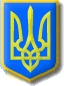 